Ismerkedj meg a szakmák világával!Interaktív programok kicsiknek és nagyoknak, a Szakma Sztár FesztiválonGyere el, próbáld ki ügyességed, leleményességed, adj teret kreativitásodnak!HUNGEXPO G és F pavilon programjaiKOZMETIKUS TECHNIKUSA foglalkoztató szigeten szakmaspecifikus kvízek kitöltése, manuális ügyességi gyakorlatok és kozmetikai kezelésekről, technikákról vetítés lesz. Az aktív résztvevők között naponta kétszer apró tárgynyereményeket sorsolunk ki.FODRÁSZSisy Szépészeti iskola szeretettel várja az érdeklődőket a látogató szigeten!Folyamatos szakmai bemutatók lesznek az érdeklődők részére. Fodrász, Kozmetikus technikus szakmában az iskola tanulói részvételével, a felkészítő oktatóik segítségével és felügyeletével. Lehetőség nyílik a közönség számára próbafejeken különböző frizurák elkészítésére, a haj formázására, feltűzésére. Betekintést kapnak ennek a két szakmának a csodálatos világába, talán kedvet is ezen szakmák pályaválasztásához. JÁRMŰ- ÉS SZERVIZTECHNIKAA közlekedési szakmák versenyterületei mellett élmény- és információs pontok várják a látogatókat:virtuális hegesztést próbálhatják ki a látogatók,duális szakképzési információs pont az Audi Hungaria és a Lukács Sándor Technikum munkatársaival és tanulóival,felsőoktatási információs pont a győri Széchenyi István Egyetem munkatársaival, hallgatóival.NYOMDAIPARA nyomdaipari standon az alábbi foglalkozások lesznek, melyekben segítséget nyújtanak békéscsabai, győri és kecskeméti 11. évfolyamos nyomdász tanulók és a szponzorcégek képviselői:okmánybemutató, kvíz nyereményjáték,nyomda és papíripar környezetbarát tevékenysége,a papír 9 élete,Papyrus papír foglalkoztatója,telefontartó készítés,embernagyságú dobozban fotózás,háttér előtti fotózás,személyre szóló ajándék készítése,mágneses naptár készítése,képes havi falinaptár készítése,ifjúsági újság készítése,saját névjegykártya készítése,egyedi hűtőmágnes készítése,XIX. századi kézisajtóval italalátét sajátkezű nyomtatása.AUTOMATIKAI TECHNIKUS, MECHATRONIKAI TECHNIKUS, IPAR 4.0A Festo Kft. oktatási eszközeivel várja a látogatókat a foglalkoztató szigeten!Az érdeklődők szakmai ismertetőket hallgathatnak meg a korszerű gyártástechnológiáról, illetve pneumatikus kapcsolásokat építhetnek, és megismerhetnek egyszerű elektropneumatikus és PLC-s vezérléseket.CUKRÁSZ, CUKRÁSZ SZAKTECHNIKUSGrillázs és marcipán bemutatóval egybekötött foglalkoztató sarok. (Ipartestületek Országos Szövetsége)EuroSkills verseny keretében a pék szakma bemutatása. (Közép-magyarországi ASZC Pesti Barnabás Élelmiszeripari Technikum és Szakképző Iskola).Marcipán készítése (Auchan).Airbrush és palacsinta foglalkoztató. Gourmand Vendéglátóipari, Idegenforgalmi, Kereskedelmi, Szakképzőiskola, Olimpiai bajnok cukrásszal).KERESKEDŐ ÉS WEBÁRUHÁZI TECHNIKUS csapösszeszerelés,digitális érintőképernyős játék,interaktív kvíz,instax fotósarok,kahoot játék,szerencsekerék,tetris,trükkös teher.KERESKEDELMI ÉRTÉKESÍTŐ festék falterv,ismerd fel,hajtanácsadás,kvíz,sminksarok,zsákba láda,kasszázásra fel!VEGYIPAR - VEGYÉSZ TECHNIKUSA látogatók érdekes kísérleti bemutatókat hallhatnak és láthatnak a mindennapokban előforduló természeti jelenségekről. Látványos és tanulságos kísérletekkel lesznek demonstrálva fizikai, kémia és biológiai jelenségek.Az érdeklődők betekintést nyerhetnek egy vegyész mindennapi munkájába a klasszikus és műszeres analitika, valamint a preparatív kémia területén.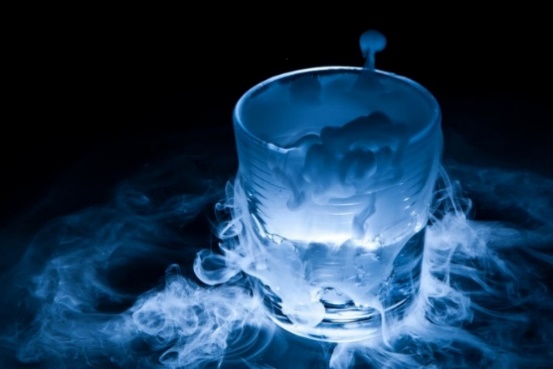 MOL szakmai stand:Látványos, de nem veszélyes vegyipari bemutatók, interaktív kísérletek a Dunai Finomító és az üzemek képviselőivel, információ átadás a MOL duális képzéseivel, szakmai programokkal kapcsolatban.Az esemény MOL-os karaktere egy "crazy scientist" lesz (fehér MOL logós köpenybe öltöztetve szemüveg, smink/égnek álló haj), akit bevonunk a szakmai standon történő aktivitásba, végig járja a kalandpark állomásait és szórakoztatja a gyerekeket. MOL pihenő/kalandpark:Az egyes állomásokon edukációs és szórakoztató céllal megjelennek a különböző MOL-os üzleti egységek. 1. kávézó//reward shop: Az aktivitásokban való részvételért cserébe kuponokat kapnak a gyerekek és ezeket tudják majd beváltani ajándékokra reward shopban vitaminos vízre, chipsre esetleg péksütire. A reward shop egy mini FreshCorner kávézóval egyben alakítanánk ki, ahol a tanárokat és szülőket tudjuk ingyen kávéztatni, mellette telefon töltési lehetőséget is biztosítani, illetve erős wifi-t. 2. kosárlabdás és edukációs aktivitással (körforgásos gazdaság) készülünk és néhány szelektív „szigeteket” (3 kuka: vegyes, papír, műanyag) telepítünk a területre.3.MOL BUBI: Bicikli tekerős aktivitás, melynek célja, fél perc alatt minél nagyobb távolságot megtenni. Fényvisszaverő karkötőket és a biztonságos közúti kerékpározásról kapnak felvilágosítást az aktivitásban résztvevő gyerekek.4. G és A pavilon közötti passzázs szakaszon a MOL/Zengő Mercedes versenyautó kitelepülés. Gépjárműbe be lehet ülni, fotózkodni a kocsival és a versenyzőkkel autós témában beszélgetni. MOL-os szakmai tartalomként a Lub-os munkatársak elmondanak mindent a termékekről és fejlesztésekről, amivel a vegyiparban jelen vagyunk. GÉPÉSZTECHNIKUS CAD-CAM szakmairánygyártás CNC esztergagépen,CAD, CAM szoftverhasználat.VENDÉGLÁTÁSA Danubius Hotels csapatának tagjai izgalmas interaktív élményekkel, kvízekkel szórakoztatják a vendégeket. A standnál készülnek majd DH Signature mini hamburgerek, valamint bevezetjük a látogatókat az alkoholmentes koktélok világába és természetesen mindent meg is tudnak kóstolni az érdeklődők.DIVATSZABÓA látogatóknak a tevékenység szigeten lehetőség nyílik a divatszabó szakma rejtelmeibe való betekintésre.Kézműves foglalkozás keretében csomózásos technológiával készíthetnek a diákok kulcstartót, egyéb technikával apró tárgyakat.Televízión láthatják az aktuális divattrendek bemutatóit.Interaktív feladaton keresztül divatszín tanácsadást tartunk. Rövid kisfilmben hívjuk fel a látogatók figyelmét a textilanyagok, ruházatok újra hasznosításának lehetőségére, jelentőségére. FESTŐ, MÁZOLÓ, TAPÉTÁZÓAranyozás: Bemutatás és próba.Szakmai felügyelet mellett aranyozás kisebb előre elkészített gipsz mintafelületeken.FAIPARAz Asztalos és Faipari technikus verseny helyszínén az alábbi foglalkoztató szigeteken várjuk az érdeklődőket:Barkács sarok: fából készült ceruzatartó dobozka és fali virágtartó készítése.Berner Magyarország Kft.: gép- és termékbemutató.M.L.S. Magyarország Kft.: felületkezelő anyag és technológiai bemutató.Drongo Kft.: faanyag bemutató.ÉPÍTŐIPARÁcs, Burkoló és Kőműves verseny helyszínén az alábbi foglalkoztató szigeteken várjuk az érdeklődőket:szögbeütő verseny,mozaikburkolat készítése,falépítő verseny legóból,kőmegmunkálás,pala megmunkálási- faragás,bádogos bemutató,vízszigetelés bemutató (ÉMSZ szakemberek segítségével),a mintatető másik oldalán élő cserép Terrán szakemberek segítségével.MAGASÉPÍTŐ/MÉLYÉPÍTŐ TECHNIKUSDigitális terepasztalAz okos terepasztalon megelevenedik a homokfelszín, és a rajta megjelenő térkép kezünk munkája nyomán alakul, színeződik át, élő-mozgó, interaktív felületként. Ha beletúrunk, sötétkék tenger tűnik fel, ha felpúpozzuk, szigetvilág zöldül elő. Hegyet építhetünk, esőt varázsolhatunk másodpercek alatt. A digitális terepasztal egyszerre nyújt szórakozást és természettudományos élményt.Az interaktív szemléltető eszköz nem csak az országban, de a világon is egyedülállónak számít.Interaktív logikai játékok az építész gondolkodás kialakításáraÖrdögi fakötés – Logikai elemekkel kibővített, építőiparban használt fakötés szétszedésének felfedezése. Bűvös szegek – Szegekből készített logikai alakzat kirakása.Hanoi tornyai – Építőelemekből készített logikai torony megbontása és újraépítése, szabályok betartásával.Egyedi hűtőmágnes készítése manuális módon, kézi eszközök segítségével.ÉPÜLETGÉPÉSZETrézcső sorjázás,rézcső csiszolás,rézcső vágása rézcsővágóval,rézcső forrasztása elektromos forrasztó készülékkel,rézidomok forrasztása,présidomok használata, presszelése,PP-R csövek vágása műanyagvágóval,PP-R csövek hegesztése idomokkal,fogyóelektródás védőgázas hegesztőgép szimulátor.SZIMULÁTOR SZIGETSimSpray Standard és Enterprise szimulátorA SimSpray™ egy virtuális valóságot felhasználó festő, fényező és bevonatoló szimulátorcsalád, amelyet a szórástechnikával történő különböző festési illetve bevonatolási eljárások költséghatékony oktatásának elősegítésére fejlesztettek. Célja, hogy a hagyományos oktatási módszereket gyorsabbá, hatékonyabbá és környezetbaráttá tegye, továbbá megkönnyítse a falfestés, fényezés és porfestés alapjainak elsajátítását. A szimulátorok használatával jelentős időt és pénzt takarítunk meg, mindemellett teljes mértékben környezetbarát. SimSpray Go szimulátorEz a festő szimulátorcsalád könnyen mozgatható és hordozható verziója, mely valósághű élményt biztosít a tanulók számára. Valódi festőpisztoly használatával virtuális valóságban történik az oktatás. Lehetővé teszi a professzionális festéshez, fényezéshez szükséges szórástechnikák gyakorlását és a festés legfontosabb paramétereinek helyes beállításait.Wave NG zSpace AIO mozgásgyakorló szimulációs eszközEgy kiterjesztett valóságot és virtuális valóságot egyaránt használó szimulációs oktatási eszköz. Két ívhegesztési eljárás, a fogyóelektródás és a bevontelektródás kézi ívhegesztés mozgáskoordinációjának oktatására, begyakorlására fejlesztett szimulációs oktatási eszköz. A gyakorlatok ismétlésével a diákok könnyedén, játszva tanulják meg és gyakorolják be a helyes testtartást és az elvárásoknak megfelelően kezelni a lefontosabb hegesztési paramétereket, mint például a hegesztési pályagörbe precíz lekövetését, a haladási sebességet, a szögtartást, illetve az elektróda fogyásának lekövetését. Mindezt személyre szabott feladatvariációkkal tudjuk begyakoroltatni a tanulókkal. A precíz mozgáskoordinációs készség minden szakma alapja, a hegesztésben pedig kifejezetten fontosnak minősül.WeldTrainer 2024 Edition (Compact, Standard) hegesztő szimulátorInnovatív virtuális valóság alapú hegesztő szimulátorcsalád, amely kifejezetten hegesztési szakképzést nyújtó iskolák és oktatási intézmények számára lett tervezve. A valós idejű mozgásérzékelés és a legmodernebb technológiák felhasználásával lehetővé teszi a felhasználók számára, hogy egy virtuális hegesztőműhely környezetében gyakorolják az ívhegesztési technikákat és a hegesztőgép paramétereinek beállítását a különböző hegesztési eljárások esetén. Ez a módszer nemcsak hatékonyabb és biztonságosabb, mint a tradicionális gyakorlati hegesztésoktatás, hanem környezetbarát, fenntartható, illetve gazdaságos szakképzés megvalósítását teszi lehetővé az oktatási intézmények számára.Ez a szimulátor egy hordozható változat, amelyet pályaorientációs rendezvények és változatos helyszíneken kihelyezett képzések megvalósításához terveztek úgy, hogy akár egy személyautóban is könnyedén és egyszerűen lehessen szállítani és üzembe helyezni.Mimbus Discover virtuális pályaorientációs szakmabemutató Az első virtuális pályaorientációs szimulációs eszköz, amely több ipari szakmát képes bemutatni VR szemüveg és kontrollerek segítségével úgy, hogy nincs szükség szimulátorra. Az érdeklődők ipari szakmákat próbálhatnak ki egy valósághű, magával ragadó virtuális élményen keresztül. A virtuális valóságnak köszönhetően a felhasználók a VR szemüveg használatával belecsöppennek a szakmák valós körülményeibe, ezáltal olyan tapasztalatokat, élményeket szereznek, melyek hozzájárulnak a különböző ipari szakmák megismeréséhez és a hivatástudat kialakulásához. Kipróbálhatják többek között a gyártósori gépbeállító, a hűtéstechnikai szerelő, a vízvezeték szerelő, az autószerelő szakmunkások munkáját is.Mimbus Stone – kőfaragás oktató szimulátorRendkívül innovatív virtuális oktatási eszköz, amely lehetővé teszi a tanulók számára a kőfaragás alapjainak és munkabiztonságának elsajátítását. Az oktatási modulokat úgy tervezték, hogy a tanulók fokozatosan, biztonságosan sajátíthassák el a kőfaragás különböző típusú alapanyagainak sajátosságait, eszközeit és megmunkálási technikáit. Mimbus Chemistry – virtuális kémiai laboratórium szimulátorA valósághű virtuális kísérletek lehetővé teszik a diákok számára, hogy biztonságosan és környezetbarát módon megismerkedjenek a laboratóriumi munkák során használatos eszközökkel, anyagokkal, valamint fejlesszék az egyszerű vagy akár bonyolult kísérletekhez szükséges képességeiket. Mimbus Virtual Indus ipari szakmákat bemutató és oktató szimulátorDigitális oktatási tér, ahol az ipari karbantartás és a villanyszerelés, villamos karbantartás folyamatával lehet megismerkedni. A képzés célja, hogy a résztvevők képesek legyenek diagnosztizálni a problémákat és megoldásokat találni a termelési folyamatok zavartalan működésének biztosítása érdekében. Mimbus Virtual Construct Scaffolding/Safety – ács-állványozás ill. a magas- és mélyépítési munkabiztonság oktatására fejlesztett szimulációs oktatási eszközA felhasználót megismerteti az építkezéseken jelenlévő veszélyekkel. Játékos módon megtanulhatja elemezni és osztályozni ezeket a kockázatokat virtuálisan, közvetlenül a helyszínen, valósághű helyzetekben. Átélheti a magasban végzett munka nyújtotta érzést, mintha ott lenne. Felfedezheti a magas- és mélyépítés körülményeit a virtuális valóság által élethűen, szabadon, virtuálisan körbejárva az építkezési területet.A tanulók virtuális környezetben játékos módszerekkel ismerhetik meg az építkezéseken és építési területeken előforduló leggyakoribb balesetet előidéző szituációkat. Élje át a magasban végzett munka érzéseit, mintha ott lenne. Tapasztalja meg a szédülés érzését kockázatmentesen, miközben felismeri és osztályozza a további építési területeken előforduló kockázatokat. Fedezze fel és ismerje meg az építkezés veszélyeit virtuális valóságban valósághűen, de kockázatmentesen. Biztonsága lehetővé teszi, hogy a tanulókat megismertesse az építkezéseken jelenlévő jellemző veszélyekkel. Játékos módon virtuális környezetben megtanulják elemezni és osztályozni ezeket a kockázatokat valós helyzetben.Megismerheti az építkezések környezetét és munkabiztonságát és az állványzat építés és bontás munkabiztonságát.Tenstar multiplatform kombinációs nehézgép/munkagép és jármű szimulátorA professzionális munkagép és járműszimulációk széles választékát kínálja, öt szakterületre osztva: közúti teher- és személyszállítás, logisztika, építőipar, mezőgazdaság, erdőgazdaság. A valósághű grafika, gépviselkedés kiemelt hangsúlyt kapott a valós munkagépekhez és járművekhez igazodva. Minden géptípus és jármű részletesen kidolgozott fokozatosan felépített gyakorlatokkal rendelkezik, amelyek optimalizálva vannak a hallgatók képzéséhez a gépkarbantartás, a vezetési képességek, a manőverezési készségek és a munkabiztonság területén. A szimulátorok egyedülálló lehetőséget kínálnak a különböző géptípusok és járművek kombinálására ugyanazon szimulátor hardveren belül.Szállítmányozás és logisztika: Targonca, Önrakodó darus teherautó, Darus rönkszállító teherautó, Teleszkópos rakodógép, Homlokrakodó gépMagas- és mélyépítés: Lánctalpas kotrógép, Gumikerekes kotrógép, Homlokrakodó gép, Törzskormányos bányadömper, Földgyalu (Gréder), Földtoló (Dózer), Toronydaru, Teleszkópos rakodó gépMezőgazdaság: Traktor, Mezőgazdasági betakarítógép (Kombájn Harveszter), Teleszkópos rakodógép, Homlokrakodó gépErdőgazdaság: Forvarder (kihordó), Harveszter (döntőgép)Közúti személy- és teherszállítás: Személygépkocsi, Autóbusz, Tehergépkocsi pótkocsival, Nyergesvontató, KisteherautóTenstar Car személyautó szimulátorAz autószimulátor teljeskörű vezetéstechnikai oktatóeszközt kínál valósághű vezetési élménnyel a beépített valódi autóalkatrészeknek és az élethű grafikus környezetnek köszönhetően. Az átfogó képzési tervvel és forgatókönyvekkel a felhasználó életszerű forgalmi helyzetek minden aspektusát gyakorolhatja különböző időjárási körülmények között minden nappali és éjszakai forgalomban egyaránt. Lehetőséget biztosít a biztonságos, hatékony autóvezetéshez szükséges képességek és készségek biztonságos, tantermi környezetben való elsajátítására, illetve fejlesztésére.Extrém időjárási helyzetek gyakorlása: vizes-csúszós úton felfutás, téli vezetés jeges úton, eső, köd stb.Az utánfutóval történő tolatás, az elindulás egy emelkedőn, vagy a sötétben történő vezetés sajátosságainak elsajátítása mind-mind részét képezik a szimulátor nyújtotta széleskörű lehetőségeknek.Apolo FL-Trainer Targonca szimulátorProfesszionális targonca szimulátor új sofőrök képzésére és gyakorlott targonca vezetők szakmai továbbképzésére kifejlesztett szimulációs oktatási eszköz. A vezetőfülke valódi targoncaüléssel, pedálokkal és kormánykerékkel van felszerelve, amely egy dízel- vagy gázüzemű targonca valósághű másolata. A műveletek egyszerre két képernyőn jelennek meg: egyiken a targonca előtti tér a másikon a mögötte lévő tér látható. Az interaktív szimuláció nézőpontját is a felhasználó irányítja fejének mozgásával a használt optikai mozgáskövető rendszernek köszönhetően. Lincoln VRTEX 360 Compact hegesztő szimulátorA legújabb és legmodernebb kisméretű hordozható virtuális valóság alapú hegesztő szimulátor, amely többféle munkakörnyezetben minden kézi ívhegesztési eljárást és minden hegesztési pozíciót tartalmaz. Minden igényt kielégítő csúcstechnológiás megoldást nyújt a hegesztési készségek gyors és innovatív fejlesztésére kezdő hegesztők esetén, valamint alkalmas a gyakorlott hegesztők továbbképzésére és vizsgáztatására is. ÁPOLÁS, GONDOZÁSAz Országos Kórházi Főigazgatóság standján az egészségügyi ágazat speciális területeinek tevékenységét próbálhatják ki a látogatók:szimulációs eszközök: anyasági mellény, terhességi szimulátor, öregségi szimulátor, hemiplég szimulátor, részeg és drogos szemüveg kipróbálása,korszerű interaktív oktatástechnológiák az egészségügyben, VR oktatószemüvegek kipróbálása a NATO Katona-egészségügyi Kiválósági Központ kollégáinak segítségével,higiénés kézfertőtlenítés gyakorlása és kézhigiéniai technikák ellenőrzése Derma LiteCheck kézvizsgáló lámpa segítségével,részvétel gyógyszertári krém elkészítésében,csecsemő öltöztetése, pelenkázása,irodai masszázs kipróbálása gyógymasszőr segítségével,citológiai preparátumok, szövetminták megtekintési lehetősége mikroszkóppal,elsősegélynyújtás, valamint az újraélesztés lépéseinek megtanulása, sebimitáció készítés,mentőmotor megtekintési lehetőség, mentéstechnikai eszközök kipróbálása az Országos Mentőszolgálat bajtársainak segítségével.MAGYAR EGÉSZSÉGÜGYI SZAKDOLGOZÓI KAMARA (MESZK stand)Valósághű kórházi környezetet kívánunk létrehozni, melynek fő célja, hogy a pályaválasztás előtt álló fiatalok számára interaktív módon lehetőséget biztosítsunk ágazatunk valamennyi szakma/szakmairányának, munkafolyamatainak és környezetének megismerésére. A rendelkezésünkre bocsátott területet a fények varázsával kívánjuk vonzóvá tenni, hogy megragadó és inspiráló élményeket kínáljunk a résztvevők számára.KERTÉPÍTŐcsavar behajtó verseny,mérés lézerszintezővel,Skills kvízPÉKSkills kvíz